КЛАССНЫЙ РУКОВОДИТЕЛЬ	ПРОФОРИЕНТАЦИОННЫЕ УРОКИ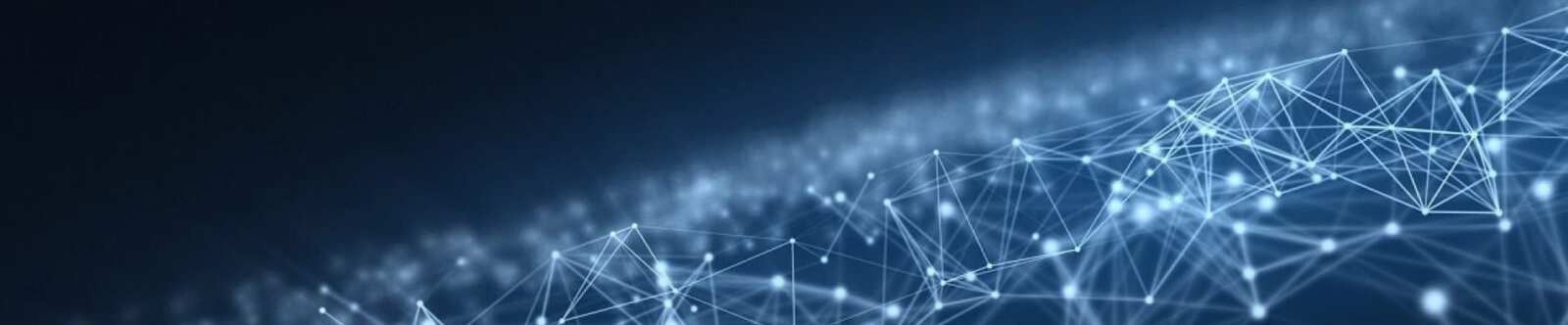 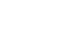 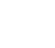 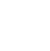 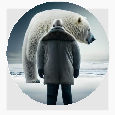 Профессия: шахтёр —профориентационный урокОт Глеб Беломедведев АВГ 16, 2023	 #видео, #добыча, #кроссворд, #пазлы, #презентация, #профессия,#ребус, #тесты, #технологическая карта, #уголь, #шахта, #шахтёр  Время прочтения: 17 минут(ы)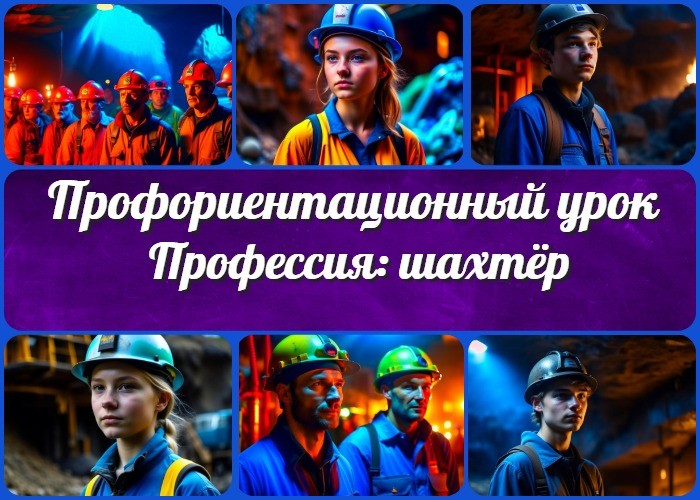 «Профессия: шахтёр» — профориентационный урок «Моя Россия – новые горизонты»ВступлениеВыберите похожие названияРазработка классного часа «Открой свой путь: профессия шахтёр» Обзорное занятие «Глубины ремесла: шахтёрский мир внутри и снаружи»«Загляни в шахту: путеводитель по профессии» — лекция для учеников Беседа со школьниками «Шахтёрская стезя: выбор работы смело и уверенно» Семинар на тему: «Труд и слава: тяжёлый путь к успеху и признанию»Возраст детей11-17 летКласс6-11 классДата проведения[укажите дату проведения]Название образовательного проекта«Билет в будущее»Тип мероприятияВсероссийский профориентационный урок «Моя Россия – новые горизонты»Уровень[школа определяет нужный уровень]базовый уровень (рекомендованная учебная нагрузка – не менее 40 часов в год);основной уровень (не менее 60 часов в год);продвинутый уровень (не менее 80 часов в год).Формат профориентационной работыУрочная деятельность. Воспитательная работа.Профильные предпрофессиональные классыПодходмотивационно-активизирующий подход практико-ориентированный подходСреда профессииИндустриальная средаЦелиРасширить представления учеников о специальности. Сформировать интерес и уважение к тяжёлому труду. Разъяснить особенности и трудности данной работы.ЗадачиПознакомить с историей и современным состоянием горно-добывающей отрасли. Выявить характеристики, необходимые для успешной карьеры в данной отрасли. Подчеркнуть возможности профессионального роста и развития.Форма организации урокаУрочная деятельность.Приемы, методы, технологии обученияИнтерактивная лекция Групповые дискуссии Кейс-методПрогнозируемый результатУченики будут иметь более полное представление о данной специальности. Ученики смогут выделить важные качества и навыки для успешной карьеры в данной сфере.Ученики будут осведомлены о возможностях развития и роста.Предварительная работаПодготовить презентацию с фотографиями.Выбрать интересные факты и статистику об этой деятельности.Оборудование и оформление классаКомпьютер и проектор для презентации. Распечатки с фотографиями шахт и рабочих.Ход занятия / Ход мероприятияОрганизационный момент (подготовка к началу мероприятия)Перед началом мероприятия убедитесь, что класс подготовлен для комфортного и продуктивного урока. Проверьте работоспособность компьютера и проектора, убедитесь в наличии необходимых распечаток и материалов для учеников. Разместите на столе учебные пособия и распределите участников по местам. Подготовьте вступительное слово, которое заинтригует участников и побудит их к активному участию в профориентационном мероприятии.Вступительное слово классного руководителя (сообщение темы)Сегодня я приглашаю вас в увлекательное путешествие по миру профессий, в мир широких перспектив. Мы собрались здесь, чтобы вместе рассмотреть одну из самых важных и мужественных профессий – работу шахтёра. Это человек, для которого добыча полезных ископаемых из недр земли стала не просто работой, а призванием.Слово «шахтёр» приносит в наш разговор не только звучание ремесла, но и представление о человеке, способном погрузиться в глубины земли, исследовать неведомое, доставать ценные сокровища. Это как сказка о смелых искателях приключений, только в реальной жизни. Ведь каждая шахта – это путь в недра земли, который связан с уникальными вызовами и возможностями.Мы не просто будем говорить о горняках, как о трудящихся на добычных предприятиях, но и попробуем разглядеть эту деятельность сквозь призму новых горизонтов. Ведь быть горнорабочим – это не только физически тяжелый труд, но и способность понять,как современные технологии меняют эту данную отрасль, какие новые направления она может открыть.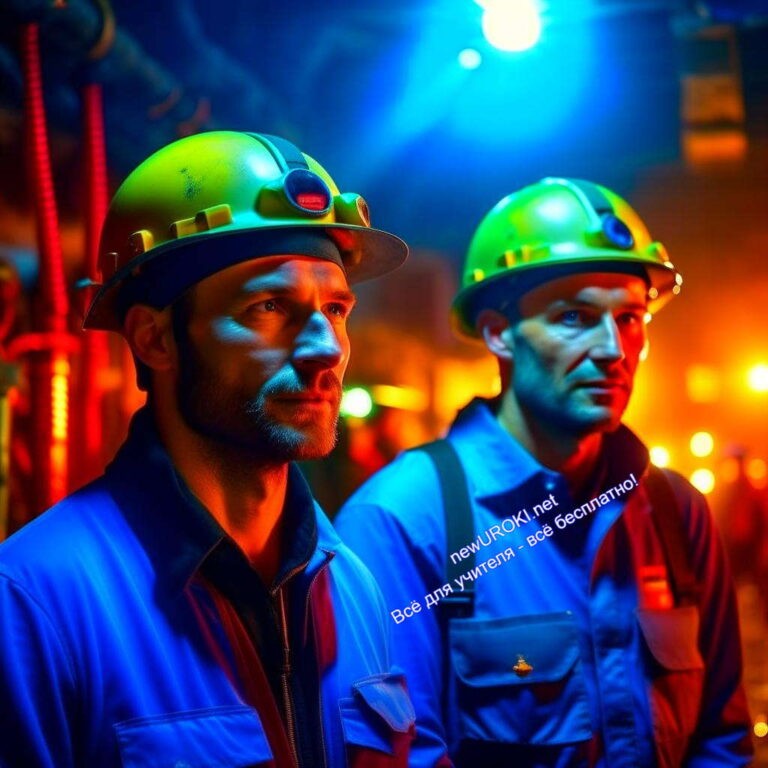 Сценарный планБлок 1: Общие факты о профессииИллюстративное фотоИстория развития шахтёрской деятельности в РоссииДавайте начнем наше погружение в мир профессии шахтёра, рассмотрев историю развития этой важной сферы в нашей стране. На протяжении веков люди изучали тайны шахт, создавали подземные пути, чтобы добывать полезные ископаемые, необходимые для экономического роста и технологического прогресса.Важно отметить, что история горнодобывающей деятельности в России тесно связана с формированием промышленности и развитием технологий. Шахты стали основой для создания множества предприятий, обеспечивая страну ресурсами и возможностями для индустриализации.Важность роли шахтёров в развитии экономикиПрофессия горняка имеет глубокий и долгий след в экономике. Шахтёры — это не просто работники, но и специалисты, способные влиять на развитие страны. Эти умелые люди погружаются в глубины земли, чтобы добыть полезные ископаемые, которые являются основой для многих отраслей, включая энергетику, металлургию, химию и другие.Основные шахтёрские специальности:В этой области существует множество разнообразных специальностей, каждая из которых играет ключевую роль в добыче полезных ископаемых. Рассмотрим основные: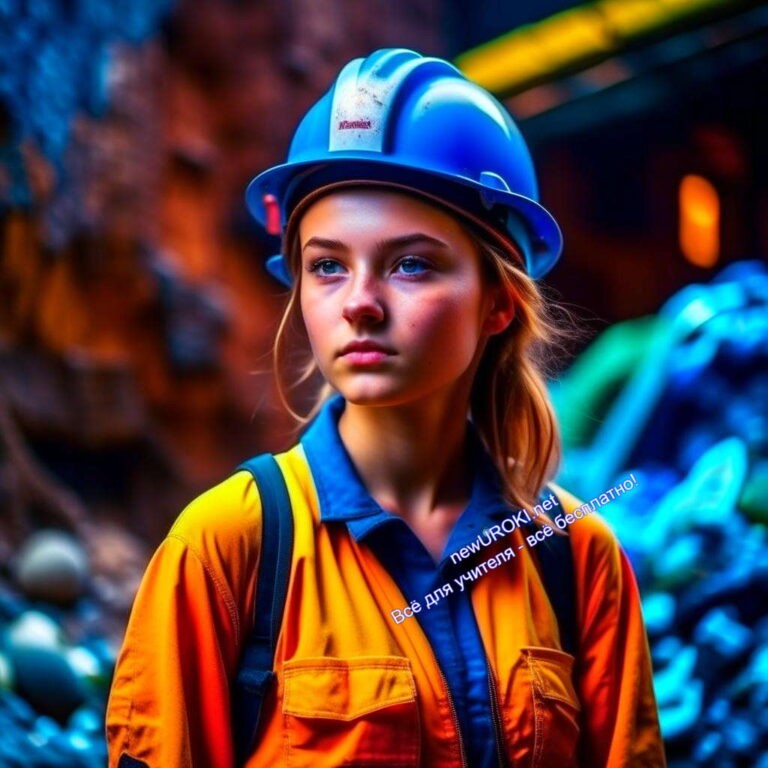 Горнорабочий очистного забоя (ГРОЗ) – это рабочий, который занимается поддержанием работоспособности забоев, осуществляет их очистку и подготовку к добыче.Проходчик – это специалист, отвечающий за создание подземных проходов, необходимых для передвижения рабочих и техники.Машинист горных выемочных машин (МГВМ) управляет специализированными машинами для добычи полезных ископаемых.Машинист подземных установок занимается обслуживанием и ремонтом оборудования, используемого в горно-добывающей промышленности.Электрослесарь подземный отвечает за поддержание работы электрооборудования и обеспечивает безопасные условия для добычников.Блок 2: Отрасли профессиональной деятельностиИллюстративное фотоРазнообразие отраслей, в которых применяются навыки шахтёровПрофессия ГРОЗа, проходчика или инженера, открывает перед вами множество дорог, ведущих в разнообразные отрасли промышленности. Сегодня мы будем изучать, какие возможности для профессионального роста есть у выпускников, выбравших этот путь. Горнодобывающая промышленность является одной из ключевых отраслей, в которой навыки шахтёров находят своё применение. Эта отрасль обеспечивает необходимые сырьевые материалы для многих других индустрий: от энергетики до металлургии.Подземные технологии, которые вы освоите, могут сделать вас специалистом вобласти горнодобычи и использования природных ресурсов.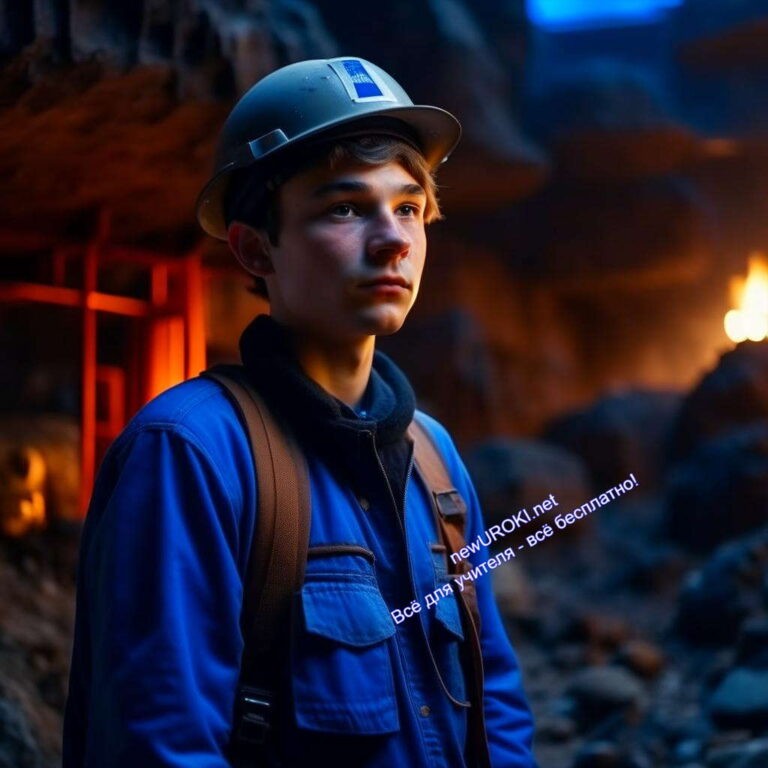 В сфере инфраструктуры и строительства также есть место для горняков. Подземные работы, тоннели, метрополитен – всё это требует смелых и отважных, способных работать в непростых условиях. Если вы выберете этот путь, вы станете теми, кто создает невидимую инфраструктуру для развития городов.Современные технологии и оборудованиеВ мире, где современные технологии проникают во все сферы жизни, профессии ГРОЗа, проходчика также не остались в стороне. Сегодня в горнодобывающей промышленности используются передовые технологии для улучшения условий работы и повышения безопасности.Специализированные горные машины и роботы позволяют автоматизировать процессы и снизить риски для людей. Вы сможете овладеть управлением современным оборудованием, что расширит вашу востребованность на рынке труда. Таким образом, навыки и знания, полученные в процессе обучения, позволят вам найти своё место в разнообразных отраслях, где востребованы специалисты, готовые к трудностям и новым вызовам.Блок 3: Качества, которые помогут в профессииИллюстративное фотоФизическая выносливость и психологическая устойчивостьПрофессия шахтёра требует от вас не только физической выносливости, но и психологической устойчивости. Вам предстоит работать в условиях, где температура может быть высокой или низкой, а пространство ограниченное. Безусловно, этот путьтребует мужества и решительности, чтобы справляться с повседневными трудностями и находить выход из сложных ситуаций.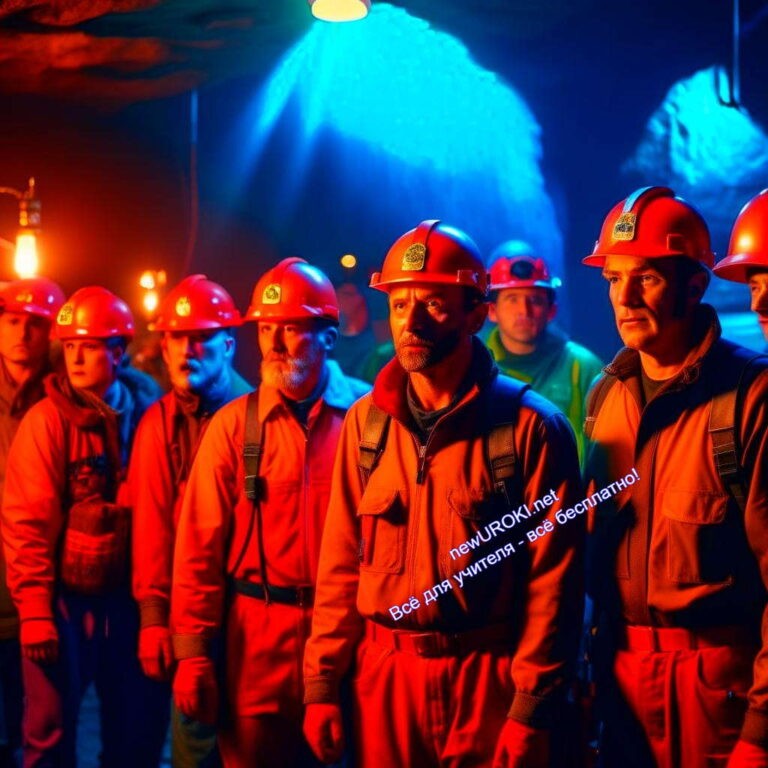 Коммуникабельность и работа в коллективеВажным аспектом работы проходчика или горнорабочего является умение общаться и эффективно работать в коллективе. Ведь в шахтёрской деятельности главное – это сплоченность и взаимопонимание. Шахта – это место, где люди работают в бригадах, звеньях, где каждый член команды имеет свою роль и важность. Безусловно, дружба и взаимовыручка в коллективе становятся залогом успешного выполнения задач и поддержания безопасности.Работа в шахте требует смелости, отваги и решительности. Опасность всегда рядом, и только смелые и отважные мужчины способны преодолевать её. Важно оставаться спокойным и сосредоточенным, даже когда вокруг сложные условия. Каждый день в шахте – это новый вызов, и ваша устойчивость во многом определит успешность в профессии.Таким образом, в труде добычника необходимо обладать физической силой, стойкостью духа и умением работать в команде. Эти качества помогут вам не только преодолевать трудности, но и создавать дружный и сплоченный коллектив, где каждый член имеет важное значение.Блок 4: Возможности для развития карьерыИллюстративное фотоПрофессиональное обучениеВажным аспектом в развитии вашей карьеры в деятельности горняка является постоянное профессиональное обучение. Для того чтобы достичь новых высот в своейкарьере, вы можете обратить внимание на специализированные учебные заведения, такие как технические училища, техникумы, институты. Здесь вы сможете углубить свои знания, освоить новые навыки и поднять свой квалификационный уровень.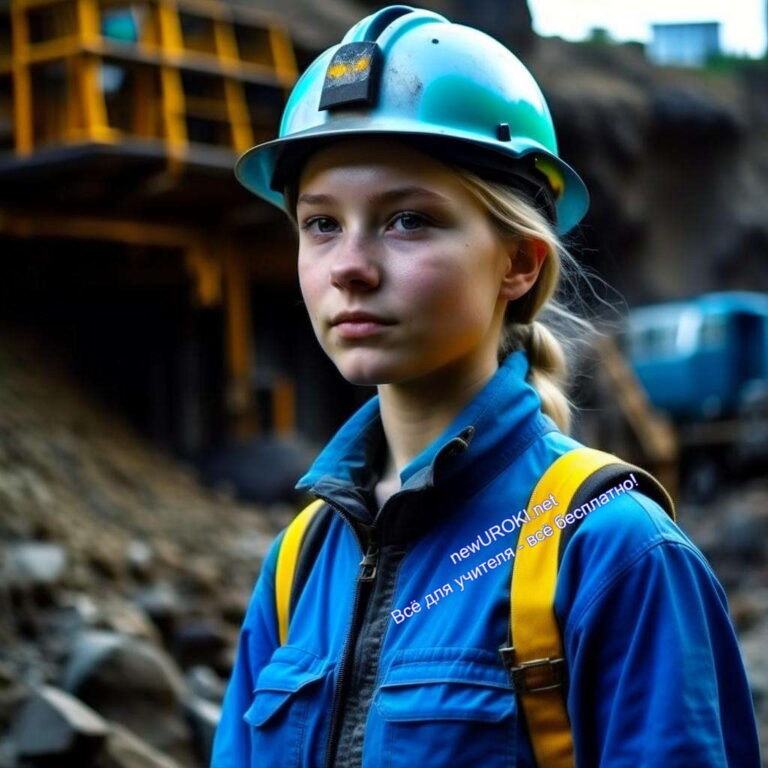 Возможность занимать руководящие должностиПуть шахтёра может вести вас к перспективам занимать руководящие позиции. Вы можете стать звеньевым или бригадиром, координируя работу группы специалистов и обеспечивая эффективное выполнение задач. Для тех, кто стремится к более высоким вершинам, существует возможность получить высшее образование в специализированных учебных заведениях и стать, например, горным мастером, горным инженером, начальником участка, главным инженером и даже директором шахты. Эти позиции требуют глубоких знаний, управленческих навыков и опыта, но они также предоставляют возможность влиять на процессы и развитие в данной области.Таким образом, данная производственная деятельность не только предоставляет вам стабильную и перспективную карьеру, но и открывает путь к постоянному развитию и росту. С достаточным усердием и стремлением к знаниям, вы можете добиться выдающихся успехов и стать лидером в своей области.Блок 5: Практические задания и учебные действияИллюстративное фотоДискуссии в группах о плюсах и минусах профессииДавайте вместе проведем дискуссию в группах, чтобы рассмотреть плюсы и минусы профессии шахтёра. Возможно, у вас возникнут различные точки зрения на этупрофессию, и это поможет вам получить более полное представление о ней. Ваши обсуждения могут включать в себя такие аспекты, как работа в тяжелых условиях, профессиональный рост, важность для экономики страны и т.д. После обсуждения, вы можете поделиться своими выводами с остальными, чтобы узнать, что считается наиболее важным и ценным в данном труде.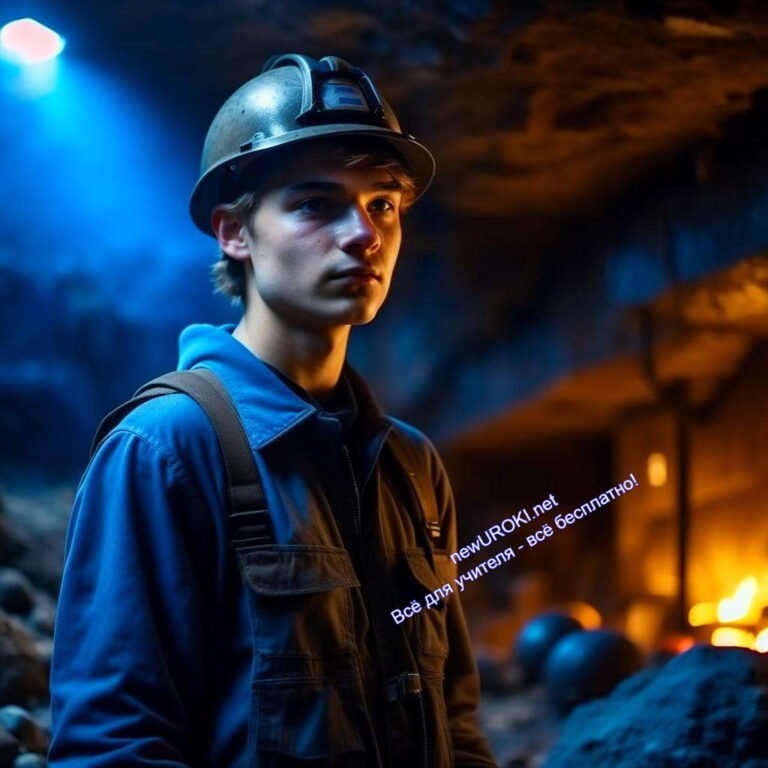 Кейс-анализ ситуаций из реальной практики шахтёровДавайте вместе разберем реальные ситуации, с которыми сталкиваются шахтёры в своей ежедневной деятельности. Это поможет нам лучше понять сложности и ответственность, которые возлагаются на этот непростой труд.Пример ситуации: Ваша бригада работает на значительной глубине под землей, и возникает неожиданная поломка оборудования. Какие действия вы предпримете? Какие риски нужно учесть? Какова будет ваша роль в решении проблемы?Такой анализ позволит вам понять, какие навыки и знания требуются в реальной работе горняков, а также как важно принимать правильные решения в сложных ситуациях.В результате этих учебных действий, вы сможете более глубоко вникнуть в реалии профессии шахтёра и более осознанно рассмотреть её как одно из направлений для своей будущей карьеры.Блок 6: Вопросы и ответыИллюстративное фотоОтветы на вопросы участниковДорогие участники, у вас может возникнуть множество вопросов о профессии шахтёра. Это прекрасная возможность для вас узнать больше и уточнить детали. Смело задавайте ваши вопросы, и я готов поделиться всей доступной информацией. Мы обсудим аспекты этой работы, требования, особенности работы и перспективы.Раскрытие дополнительных аспектов профессииПомимо основных аспектов, которые мы рассмотрели, существует множество дополнительных аспектов, которые стоит упомянуть. Например, важную роль играет безопасность при работе в условиях, связанных с опасностью и рисками. Также можно говорить о важности соблюдения правил и норм, которые регулируют деятельность в данной области.Кроме того, следует обратить внимание на значимость развития профессиональных навыков и непрерывного обучения. Современные технологии и инновации также оказывают влияние на эту область, и поэтому важно быть в курсе последних изменений.Подведение итогов занятияДорогие ребята, сегодня мы провели урок профориентации, посвященный профессии проходчика, забойщика. Мы погрузились в мир подземных глубин, изучили важные аспекты этой профессии и рассмотрели разнообразие сфер, в которых она находит свое применение.Мы узнали о том, как исторически развивалась горно-добывающая промышленность в России, как важна роль горняков в экономике страны. Мы обсудили физическую и психологическую выносливость, а также коммуникабельность и работу в коллективе как важные качества для успешной работы в тяжёлых условиях под землёй.Мы также рассмотрели возможности для развития карьеры шахтёра, от профессионального обучения до занимания руководящих позиций. Мы провели интересные дискуссии, разобрали кейсы из реальной практики и ответили на вопросы, чтобы более глубоко понять суть профессии.Труд шахтёра представляет собой значимое и ответственное звено в индустрии. Он требует усилий, выносливости и навыков, но также предоставляет возможность для развития и достижения успеха. Выбор профессии – это важный этап в вашей жизни, и наш урок профориентации помог вам рассмотреть одну из перспективных тропинок.Я надееюсь, что урок был полезным и интересным для вас. Не забывайте продолжать исследовать разные сферы и области, чтобы сделать правильный выбор и следовать к своим целям. Успехов вам, и помните, что каждый шаг приближает вас к своей мечте!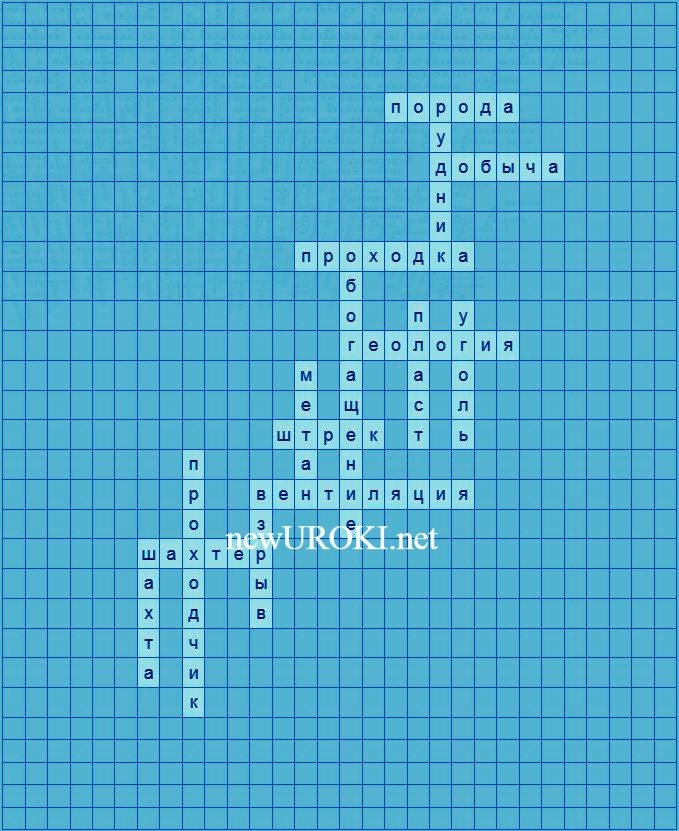 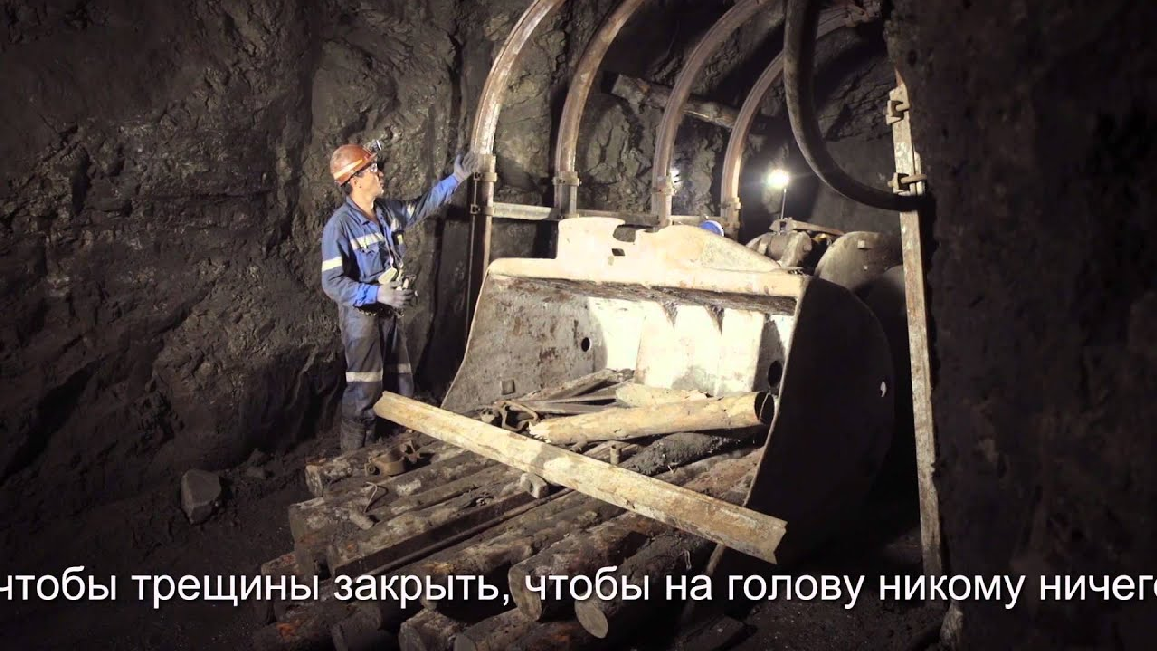 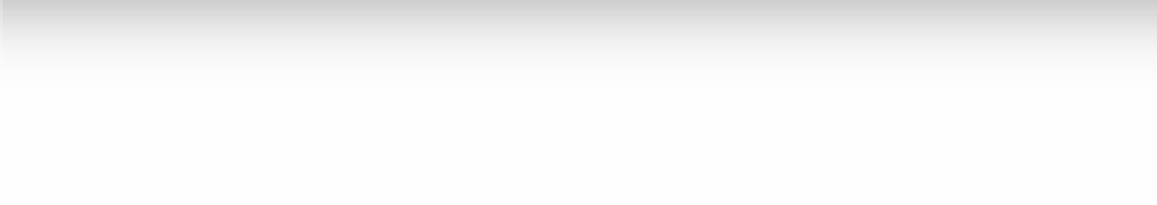 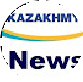 Технологическая картаСкачать бесплатно технологическую карту профориентационного урока по теме:«Профессия: шахтёр»Смотреть видео по темеГерои подземки. Люди по профессии шахтерКроссвордКроссвордСкачать бесплатно кроссворд для профориентационного урока: «Профессия: шахтёр» в формате WORDТестыКакую профессию мы изучали на этом занятии?ВрачУчительШахтёр Правильный ответ: CКакой основной вид деятельности связан с трудом шахтёра?ПрограммированиеСтроительство домовДобыча полезных ископаемых Правильный ответ: CКакие качества важны для шахтёра из-за особенностей деятельности?Знание искусстваФизическая выносливость и психологическая устойчивостьЗнание иностранных языков Правильный ответ: BЧто может образовываться под землёй и является опасным?ПесокВодаГазПравильный ответ: CКак называется специалист, который создаёт подземные проходы в шахтах?АрхитекторИнженерПроходчик Правильный ответ: CКакую роль выполняет горнорабочий очистного забоя (ГРОЗ)?УборщикВодительПоддерживает работоспособность забоя и очищает его Правильный ответ: CКакую отрасль можно назвать ключевой для использования навыков горняков?Космическая индустрияГорнодобывающая промышленностьИскусство и культура Правильный ответ: BКакие современные технологии применяются в горнодобывающей промышленности?Письменные письмаРучные инструментыСпециализированные машины и роботы Правильный ответ: CЧто шахтёр получает из недр земли?ЗолотоЦенные сокровищаПолезные ископаемые Правильный ответ: CКакие качества и навыки помогут рабочему успешно работать в коллективе?Самостоятельность и изоляцияЗастенчивость и одиночествоКоммуникабельность и сотрудничество Правильный ответ: CРебус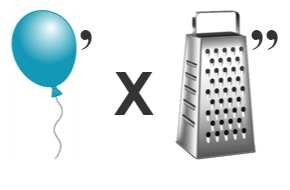 ПазлыРебус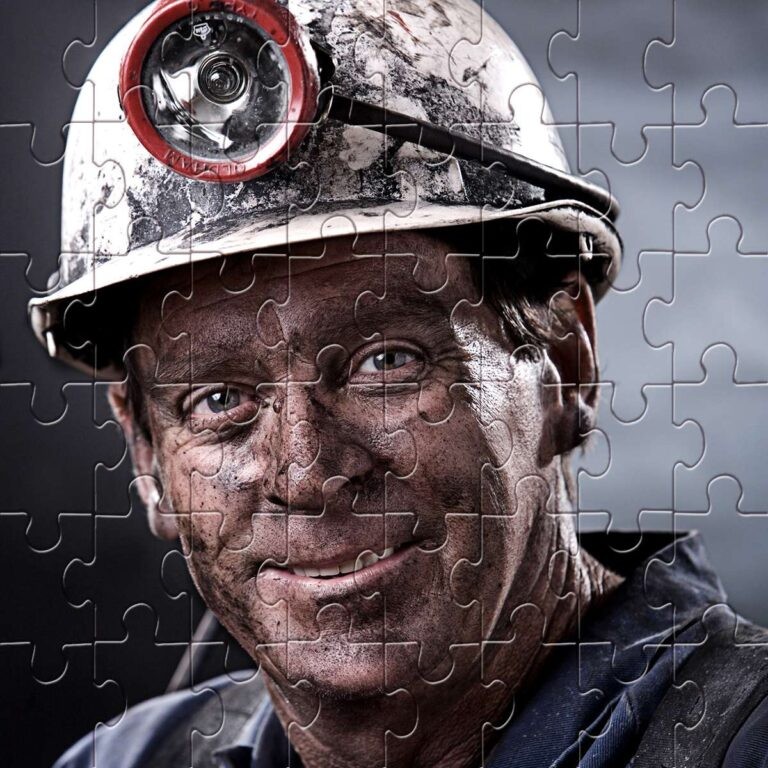 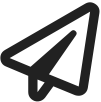 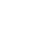 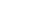 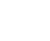 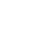 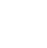 ПазлыПрезентацияСкачать бесплатно презентацию на профориентационный урок: «Профессия: шахтёр» в формате PowerPointСписок источников и использованной литературы«Шахтёрская слава России». Автор: Варенков А. С. Издательство: Городская книга. Город: Санкт-Петербург. Дата: 2003. Количество страниц: 180.«Труд и служение подземному миру». Автор: Зернович В. М., Иванова Е. Г. Издательство: Роскнига. Город: Москва. Дата: 1998. Количество страниц: 220.«Глубины земли: Путеводитель по профессии шахтёра». Автор: Яковлев Н. А. Издательство: РосИздат. Город: Екатеринбург. Дата: 2005. Количество страниц: 150.«Искусство добычи: Шахтёрское мастерство в России». Автор: Ковалев С. В. Издательство: Сибирские страницы. Город: Новосибирск. Дата: 2002. Количество страниц: 190.«Глубины земли: Очерки истории шахтёрского дела в России». Автор: Морозова А. П., Никитин Д. Г. Издательство: УралПресс. Город: Челябинск. Дата: 2006. Количество страниц: 210. Слова ассоциации (тезаурус) к уроку: добыча, забой, опасность, Донецк, жизнь, уголь, должность, призвание, ремесло, работа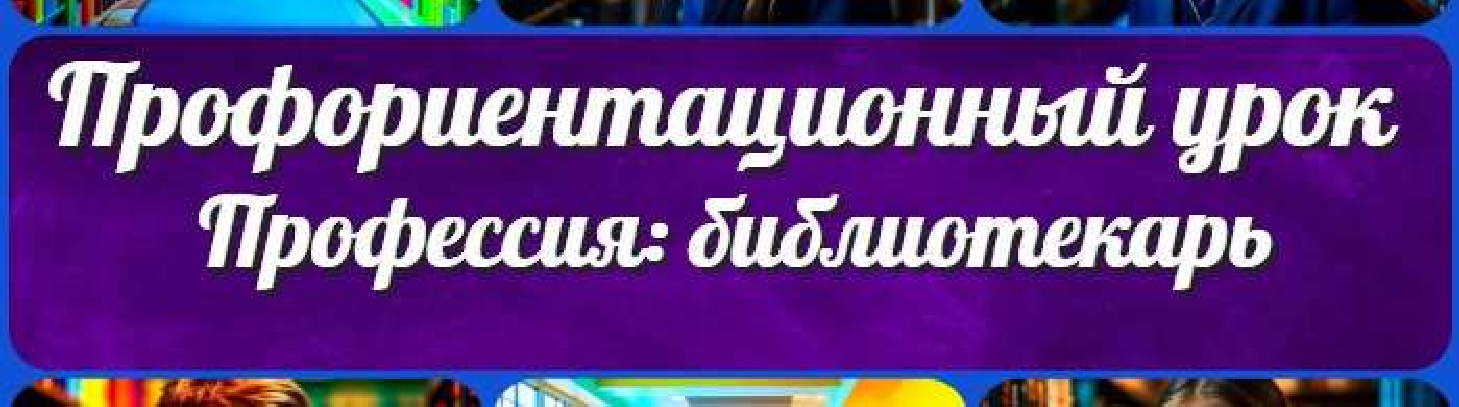 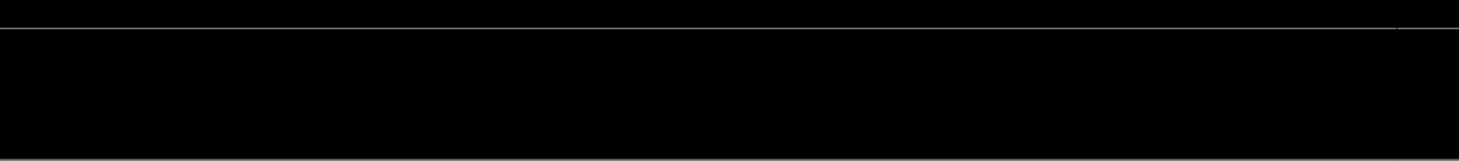 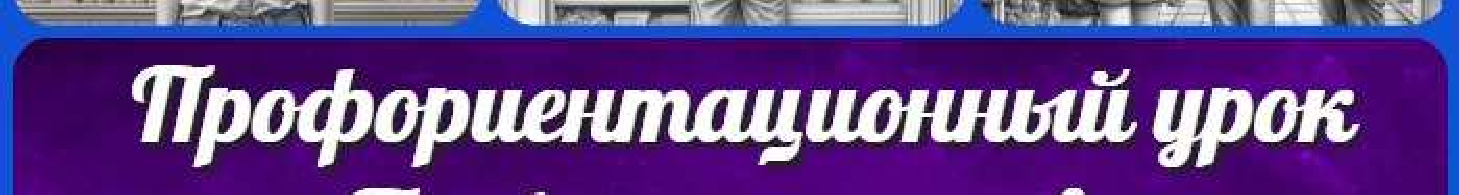 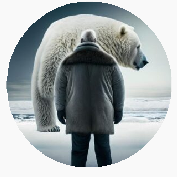 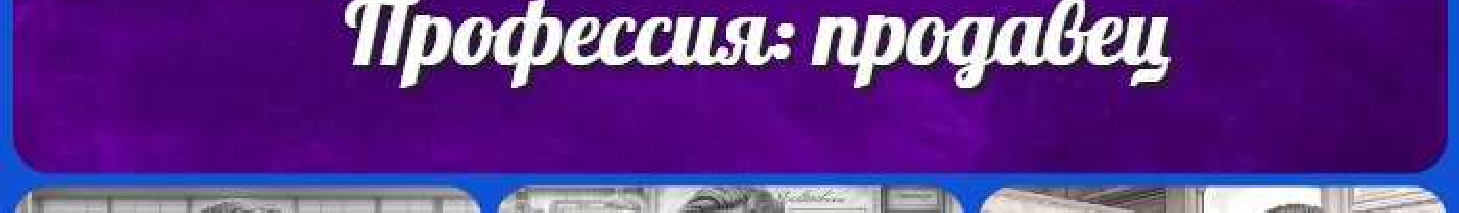 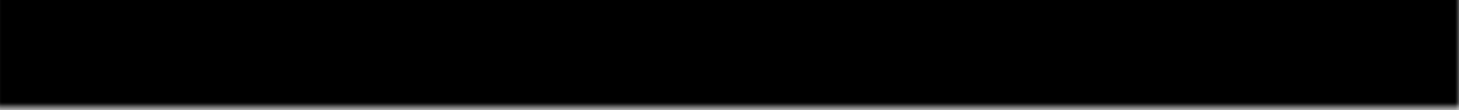 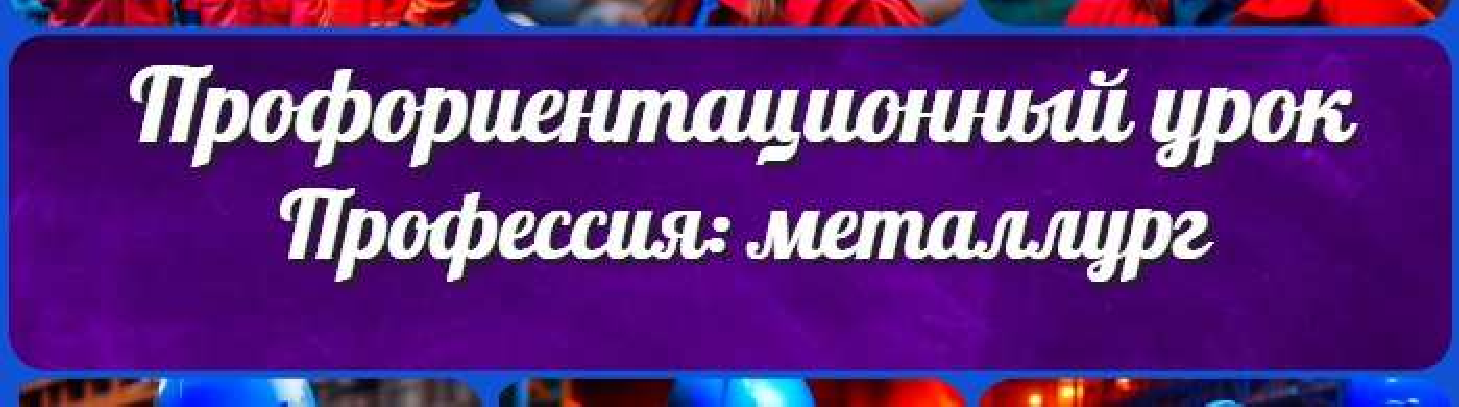 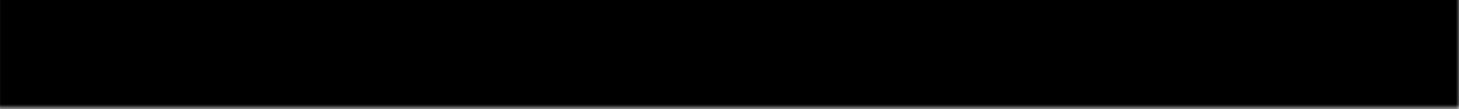 класскласскласс ГеометрияДиректору и завучу школы ИЗОИнформатика ИсторияКлассный руководитель 5 класскласскласскласскласскласскласс Профориентационные урокиМатематика Музыка Начальная школа ОБЖОбществознание Право ПсихологияРусская литератураРусский язык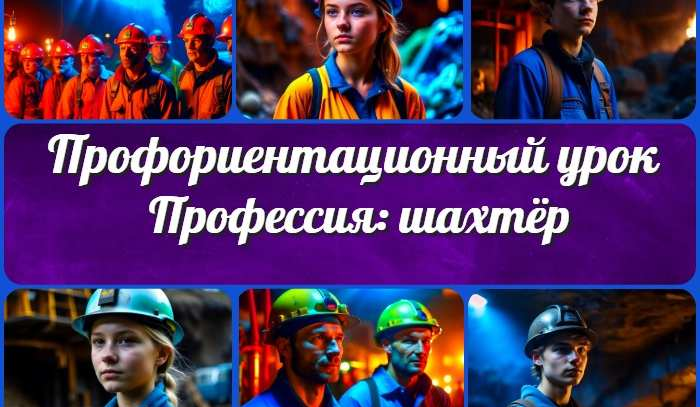 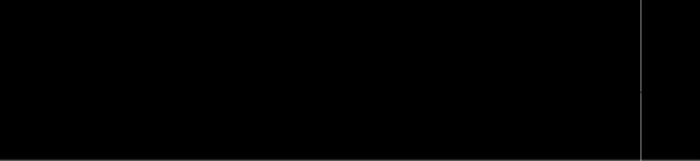 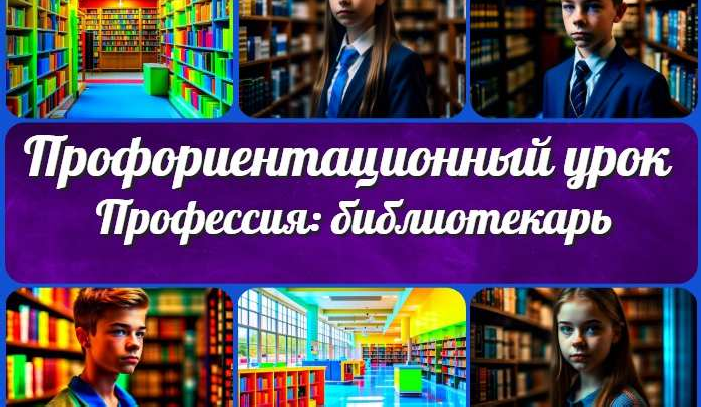 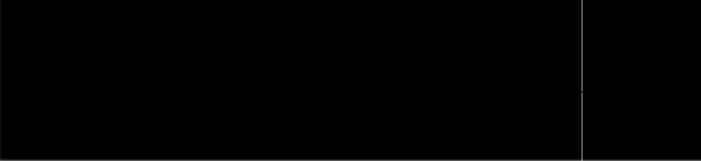 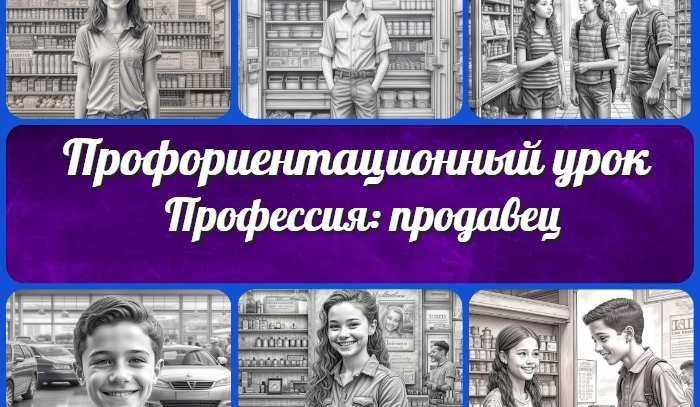 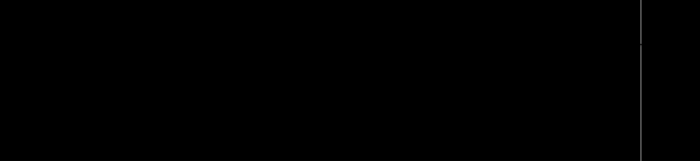 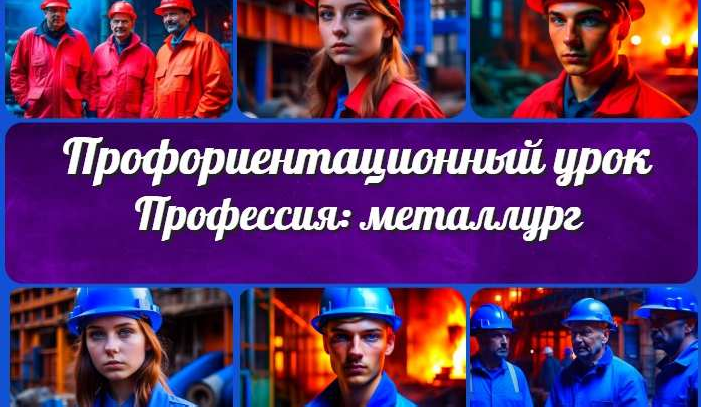 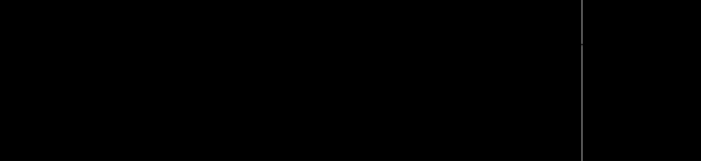 Новые УРОКИНовый сайт от проекта UROKI.NET. Конспекты уроков, классные часы, сценарии школьных праздников. Всё для учителя - всё бесплатно!Главная	О сайте	Политика конфиденциальности	Условия использования материалов сайтаДобро пожаловать на сайт "Новые уроки" - newUROKI.net, специально созданный для вас, уважаемые учителя, преподаватели, классные руководители, завучи и директора школ! Наш лозунг "Всё для учителя - всё бесплатно!" остается неизменным почти 20 лет! Добавляйте в закладки наш сайт и получите доступ к методической библиотеке конспектов уроков, классных часов, сценариев школьных праздников, разработок, планирования, технологических карт и презентаций. Вместе мы сделаем вашу работу еще более интересной и успешной! Дата открытия: 13.06.2023